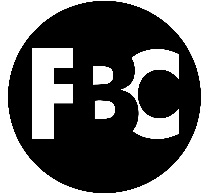 Fullness of the Spirit Pastor Shawn PetersonFoothillsBibleChurch.org/sermons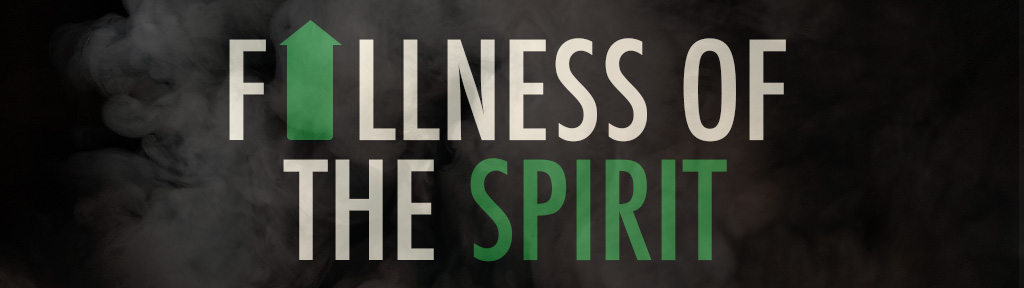 September 12, 2021Sermon Outline & G2QsBig Idea: The terrifying, awesome Spirit from the Old Testament, who was in Jesus, is the same Spirit who lives within every Christian1 – The Hovering Spirit Genesis 1:2And the Spirit of God was hovering over the face of the waters.Ruakh = energy 2 - The Empowering Spirit Exodus 31:1-5 The Lord said to Moses, 2 “See, I have called by name Bezalel the son of Uri, son of Hur, of the tribe of Judah, 3 and I have filled him with the Spirit of God, with ability and intelligence, with knowledge and all craftsmanship, 4 to devise artistic designs, to work in gold, silver, and bronze, 5 in cutting stones for setting, and in carving wood, to work in every craft.Judges 6:34 But the Spirit of the Lord clothed Gideon, and he sounded the trumpet, and the Abiezrites were called out to follow him.Judges 14:6 Then the Spirit of the Lord rushed upon him, and although he had nothing in his hand, he tore the lion in pieces as one tears a young goat. But he did not tell his father or his mother what he had done.3 - The Spirit was mysterious and terrifyingExodus 25:8 And let them build me a sanctuary, that I may dwell in their midst. Exodus 25:22 22 There I will meet with you, and from above the mercy seat, from between the two cherubim that are on the ark of the testimony, I will speak with you about all that I will give you in commandment for the people of Israel.Exodus 40:34-38 34 Then the cloud covering the tent of meeting, and the glory of the LORD filled the tabernacle. 35 And Moses was not able to enter the tent of meeting because the cloud settled on it, and the glory of the LORD filled the tabernacle.36 Throughout all their journeys, whenever the cloud was taken up from over the tabernacle, the people of Israel would set out. 37 But if the cloud was not taken up, then they did not set out till the day that it was taken up. 38 For the cloud of the LORD was on the tabernacle by day, and fire was in it by night, in the sight of all the house of Israel throughout all their journeys. 1 Samuel 5:6; 11 6 The hand of the Lord was heavy against the people of Ashdod, and he terrified and afflicted them with tumors, both Ashdod and its territory. 11 They sent therefore and gathered together all the lords of the Philistines and said, “Send away the ark of the God of Israel, and let it return to its own place, that it may not kill us and our people.” For there was a deathly panic throughout the whole city. The hand of God was very heavy there.Exodus 34:34-35 34 Whenever Moses went in before the Lord to speak with him, he would remove the veil, until he came out. And when he came out and told the people of Israel what he was commanded, 35 the people of Israel would see the face of Moses, that the skin of Moses' face was shining. And Moses would put the veil over his face again, until he went in to speak with him.4 – The Temple had the Spirit 2 Chronicles 7:1-3 As soon as Solomon finished his prayer, fire came down from heaven and consumed the burnt offering and the sacrifices, and the glory of the Lord filled the temple. 2 And the priests could not enter the house of the Lord, because the glory of the Lord filled the Lord's house. 3 When all the people of Israel saw the fire come down and the glory of the Lord on the temple, they bowed down with their faces to the ground on the pavement and worshiped and gave thanks to the Lord, saying, “For he is good, for his steadfast love endures forever.”Ezra 6:14-18 14 And the elders of the Jews built and prospered through the prophesying of Haggai the prophet and Zechariah the son of Iddo. They finished their building by decree of the God of Israel and by decree of Cyrus and Darius and Artaxerxes king of Persia; 15 and this house was finished on the third day of the month of Adar, in the sixth year of the reign of Darius the king.16 And the people of Israel, the priests and the Levites, and the rest of the returned exiles, celebrated the dedication of this house of God with joy. 17 They offered at the dedication of this house of God 100 bulls, 200 rams, 400 lambs, and as a sin offering for all Israel 12 male goats, according to the number of the tribes of Israel. 18 And they set the priests in their divisions and the Levites in their divisions, for the service of God at Jerusalem, as it is written in the Book of Moses.Haggai 2:4-5 Be strong, all you people of the land, declares the Lord. Work, for I am with you, declares the Lord of hosts, 5 according to the covenant that I made with you when you came out of Egypt. My Spirit remains in your midst. Ezekiel 36:26-27 26 And I will give you a new heart, and a new spirit I will put within you. And I will remove the heart of stone from your flesh and give you a heart of flesh. 27 And I will put my Spirit within you, and cause you to walk in my statutes and be careful to obey my rules.5 - Jesus was the temple Matthew 3:1616 And when Jesus was baptized, immediately he went up from the water, and behold, the heavens were opened to him, and he saw the Spirit of God descending like a dove and coming to rest on him; John 2:18-2118 So the Jews said to him, “What sign do you show us for doing these things?”  19 Jesus answered them, “Destroy this temple, and in three days I will raise it up.” 20 The Jews then said, “It has taken forty-six years to build this temple, and will you raise it up in three days?” 21 But he was speaking about the temple of his body. 6 - You are the Temple  1 Corinthians 3:16 16 Do you not know that you are God's temple and that God's Spirit dwells in you?Big Idea: The terrifying, awesome Spirit from the Old Testament, who was in Jesus, is the same Spirit who lives within every Christian.  Growth Group QuestionsFoothillsBibleChurch.org/growth-groupsBig Idea: The terrifying, awesome Spirit from the Old Testament, who was in Jesus, is the same Spirit living within every Christian.   Goal: Provoke wonder and awe for the Holy Spirit Prepare This week we're diving into the Old Testament asking God to provoke wonder and awe for the Holy Spirit in us. The personal preparation time & discussion are meant to help us flesh out what we've learned through the sermon and apply it more thoroughly in our lives together. Read Genesis 1:2; Exodus 31:1-5; John 2:18-21; Acts 1:8; Galatians 5:22-23 Pray: Father, grow our reliance on the Holy Spirit by provoking wonder & awe in us for Your Holy Spirit & His work. Connect Describe how you would react if you had to go one week without power. Discussion Take some time to personally reflect on these before your G2. It could make for a great morning devotional time!What did you learn about God and yourself from this sermon and passage and what would you like to see change in your life because of it?Which manifestation of the Holy Spirit from the Old Testament we talked about Sunday did you find most awe-inspiring in how you understand the Holy Spirit?Tell about an experience where your response to difficulties revealed you are a Spirit-filled person.Describe how being filled with the Holy spirit has impacted your prayer life, understanding of Scripture, & continually increased your faith? If you haven't experienced this, what might it suggest about you? Read Exodus 31:1-5 Bezalel was filled with the Holy Spirit to design part of the Tabernacle. How does that strike you?What are some ways the Holy Spirit might be surprisingly gifting you or others in your G2? You might think back to the sermon on work and ways we fulfill the Genesis command to subdue the earth to get you thinking.Think of a task the Holy Spirit may be empowering you for now. How are you either relying on your own strength to accomplish it or resisting because you don't realize you have the Holy Spirit's power?How do you discern the difference between your own strengths vs. the HS's power, leading & direction? Read Galatians 5:22-23 Share some ways you have experienced personal growth in bearing the fruit of the Spirit and areas which reveal you still need growth.Closing Prayer This prayer section is a guide to help you process with God what you've learned about Him and yourself through the sermon, personal preparation time, and discussion, then seek the Holy Spirit's power in applying it in your life. Sharing these responses in your G2 will help others gain insight into God & themselves while also helping and encouraging one another toward growth. Admire: What have you learned about God through this sermon, discussion, and Scripture? Praise Him for it. Admit: What has the Holy Spirit revealed to you as areas where you are falling short? Confess it to God. Aspire: What is a specific change you want to see in your life or action you and/or your G2 could take based in this time of interaction? Ask: Keep track of requests & celebrations from others in your G2 & pray for them